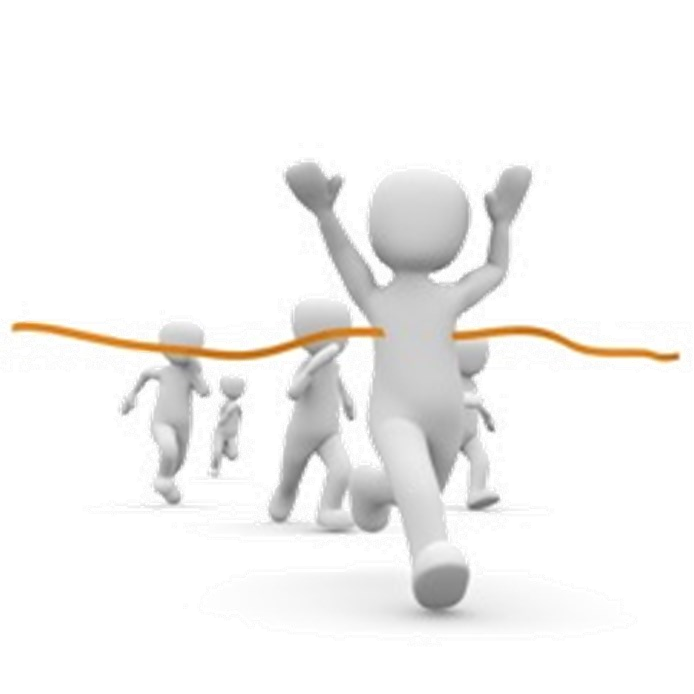 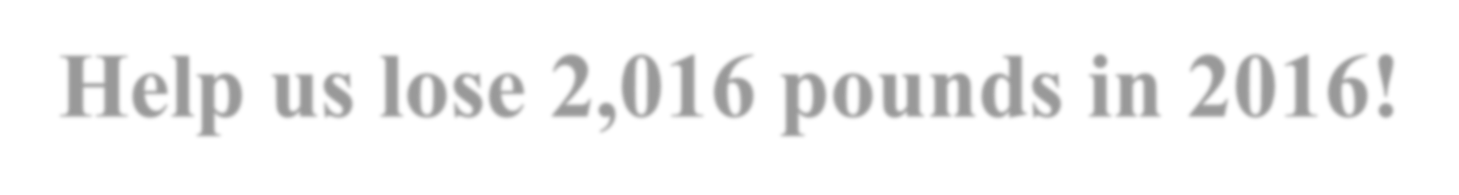 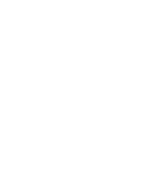 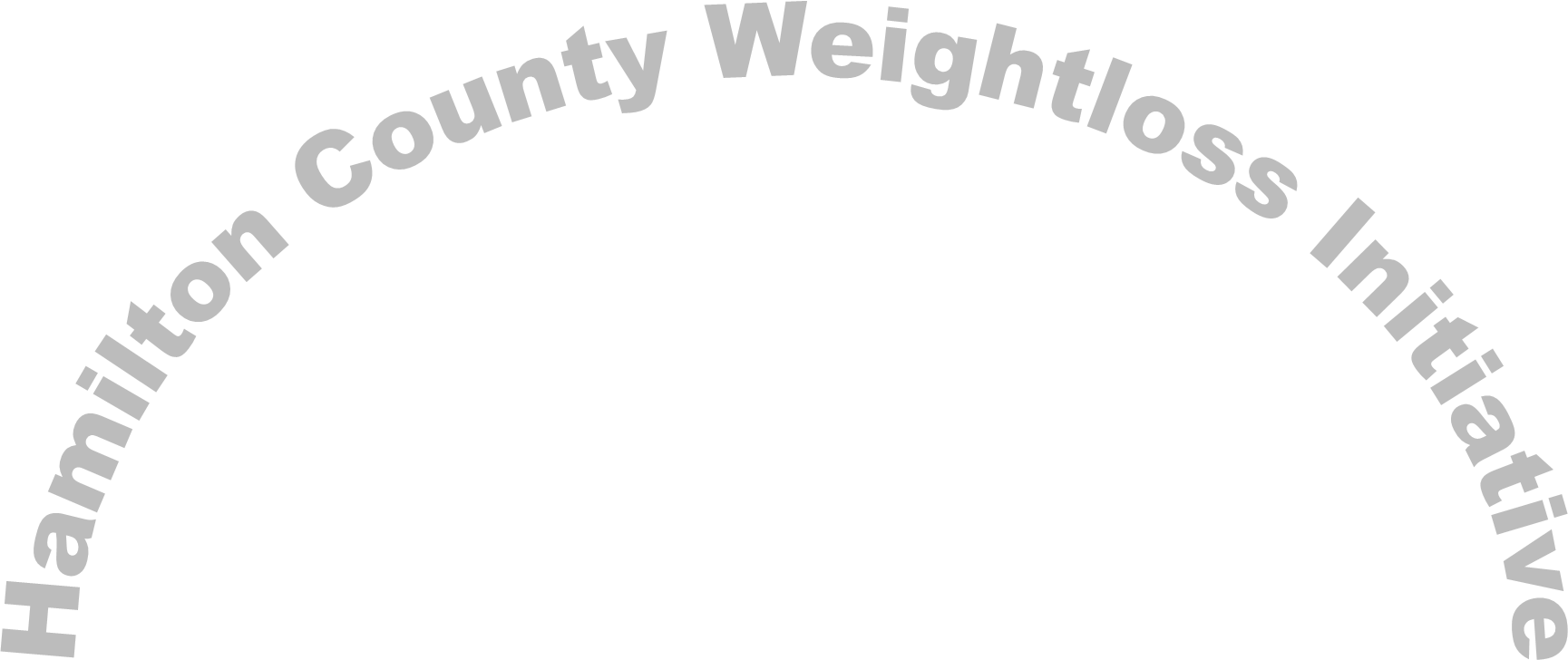 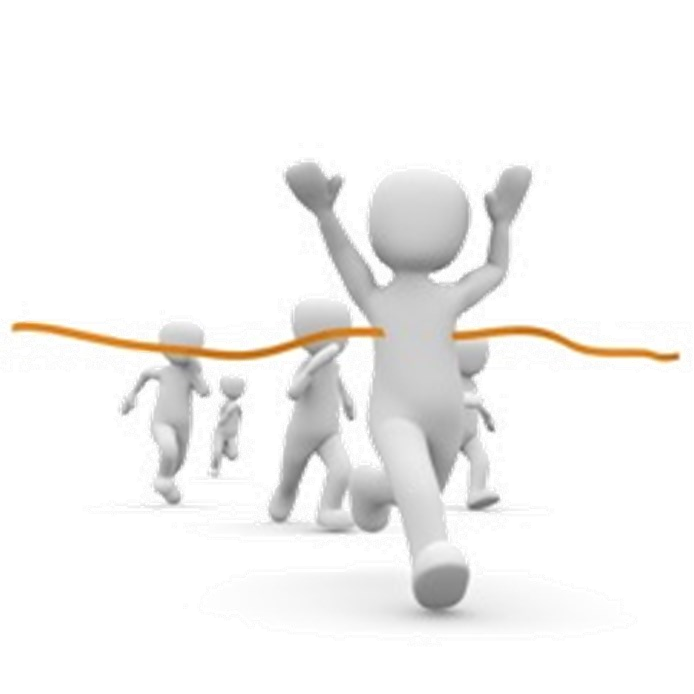 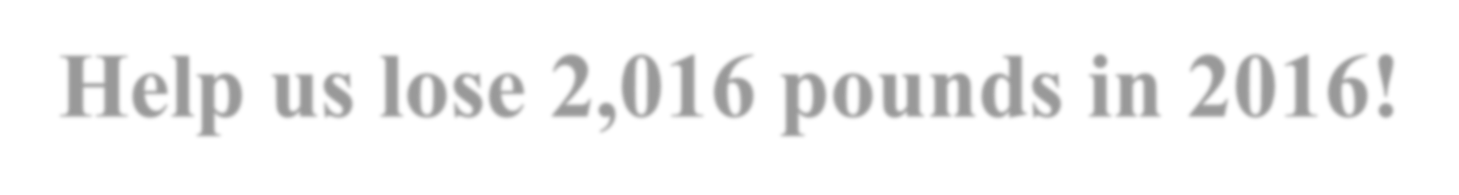 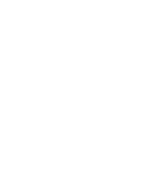 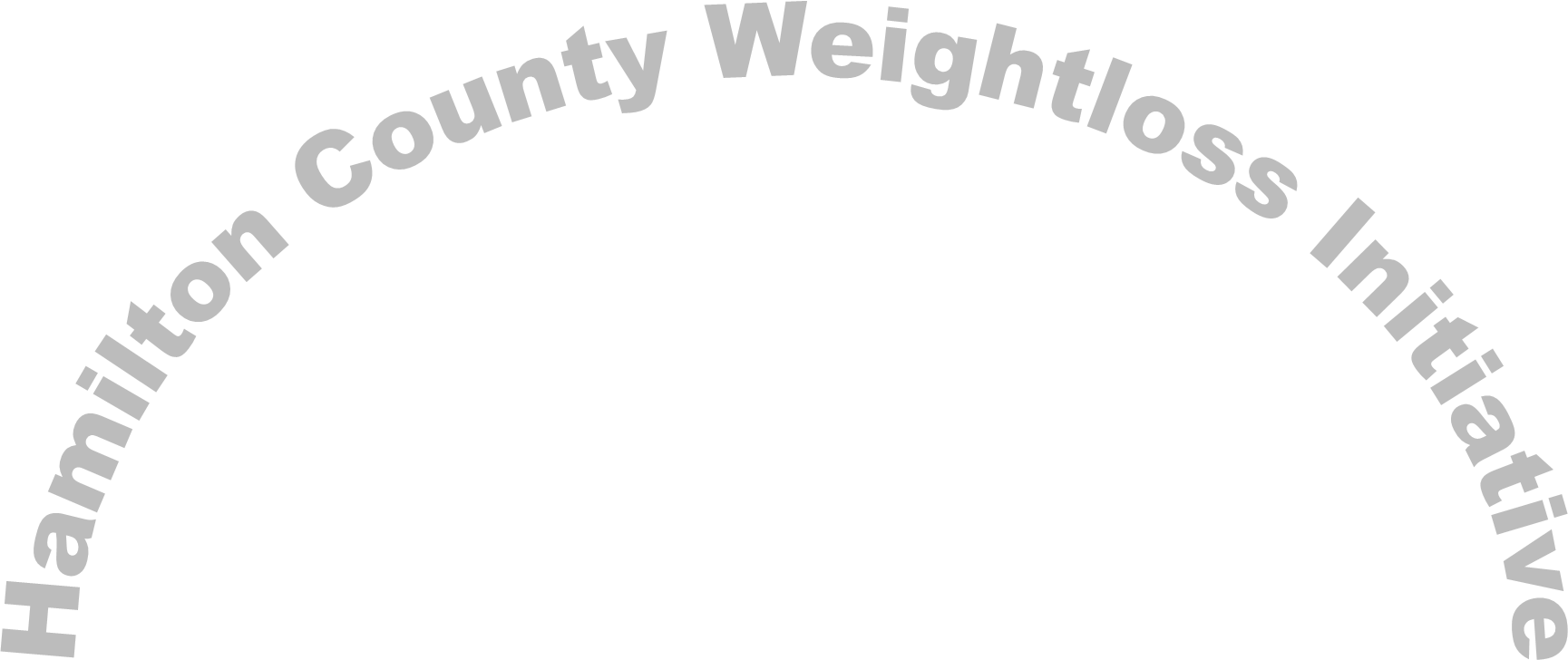 Change begins with You! Hamilton County is ranked #63 of 67 in Florida in our Health Outcomes Overall Rank. With our county being at the bottom of health in the state we need to take action! The Hamilton County Weightloss Initiative was created to help our citizens avoid issues with their weight!  This Initiative is your opportunity to weigh in and contribute to our county losing 2,016 pounds in 2016. All you need to do to become a part of our initiative is contact one of our weigh-in contacts and have your initial weight recorded! Weigh In Contacts:  Ida L. Daniels, MEd.  	      Food & Nutrition Services HC School District      (386) 792-7805  	Beth Harris, BS, CSCS, CEP, CHC Health and Fitness Professional      (386) 303-1574 Rel Perea	            Florida Department of Health: Hamilton County             (386) 792-1414Heather M. Janney  	      4-H/FCS Agent II UF/IFAS Extension Hamilton      (386)792-1276 / hfutch@ufl.edu 	Once you’ve had your weight recorded, attend one of the events listed on the back of this flyer and visit www.hamiltoncountyweightlossinitiative.weebly.com for resources and an updated listing of all of the events available in Hamilton County to help you with getting healthy!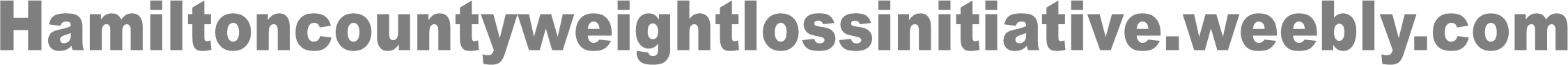 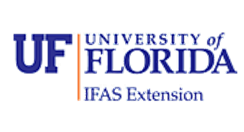 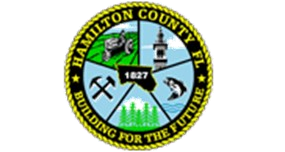 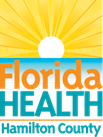 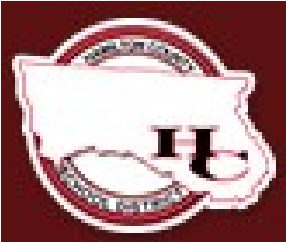 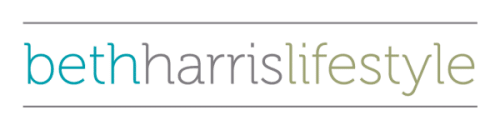 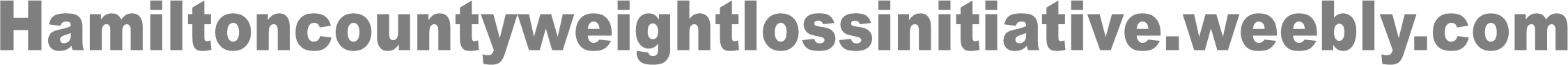 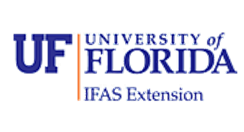 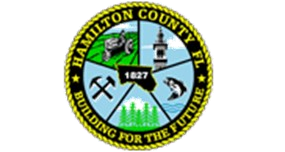 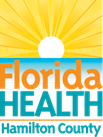 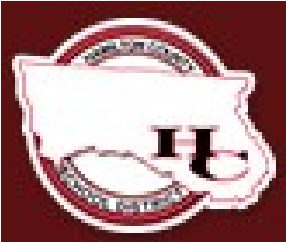 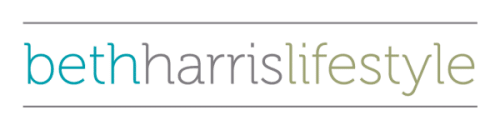 Weight Loss Opportunities Around the County Cardio Fusion/Beth HarrisWednesdays 6pm Jasper City Park 5$ for adults free for kids.45 minute class focusing on improving running mechanics, general movement, cardiovascular performance and health followed by a stretching and cool down.Tuesday CycleTuesdays at 6pm meet up locations vary contact Beth Harris for more information. 	Beth Harris LifestyleNutrition & Weight Loss Counseling, Meal Planning, Bootcamps, Personal Training visit www.bethharrislifestyle.com for more information. 	 Suwannee River Yoga/Dottie PriceTuesdays (all levels) 5:45-7pm Thursday (all levels) 8:00-9:15am $7 16548 Spring Street Downtown White Springs  Visit www.suwanneeriveryoga.com for more information  	      Teachers Walk with LeighAnn Norris (Central) & Emily Murphy (North)	         Tuesday & Thursdays, 2:30PM @ old High School Track for Central and 3:00 at North Hamilton	 Community Walks	Each Thursday @ 5:00PM meet at Department Of Health 	  Becky Diffenbach ClassesMonday & Wednesday's at 4PM, Jasper Women's Club Food for Thought Luncheon SeriesMonthly Luncheon Series with a free healthy meal and a speaker on a wellness related topic. April 22 11:30AM at HCHS Culinary Arts Building, May 20 11:30 AM at UF/IFAS Extension Hamilton County, June 24 11:30 AM at UF/IFAS Extension Hamilton County, July 22 11:30 AM at UF/IFAS Extension Hamilton County, August 19 11:30 AM at HCHS Culinary Arts Building. For questions or to rsvp, please contact 386-792-1276.